ZAŁĄCZNIK nr 1 - Specyfikacja opraw oświetlenia ulicznegoZAŁĄCZNIK nr 2 - Specyfikacja opraw oświetlenia parkowego-	niepotrzebne skreślić, a jeżeli dotyczy podać konkretną wielkość lubinformację zgodnie z wymaganiami. Wypełnia Oferent w odniesieniu dowymagań ZamawiającegoWykonawca wraz z ofertą dołączy pliki fotometryczne oferowanych opraw. Wszystkie dane fotometryczne oprawy muszą być umieszczone w ogólnodostępnej elektronicznej bazie danych fotometrycznych (pliki typu LDT, ILS i ULD) umożliwiających na ich podstawie dokonanie wyliczeń parametrów oświetleniowych drogi w ogólnodostępnym i darmowym programie komputerowym do wspomagania obliczeń, który uniemożliwia wprowadzenie przez operatora/użytkownika programu zmiany siatki kalkulacyjnej innej, niż zgodna z aktualnie obowiązującą normą, typu np. DIALUX. Jednocześnie Zamawiający informuje, że pliki fotometryczne krzywych rozsyłu światłości, dla danej oprawy drogowej wraz z jej poszczególnymi konfiguracjami optycznymi zapewniającymi różne krzywe fotometryczne, do których nie będzie możliwy bezpośredni dostęp poprzez przeglądarkę internetową lub zostaną określone dodatkowe warunki dostępu (np. wymóg rejestracji lub logowania się, itp.), nie będą akceptowane.Legenda:Certyfikat ENEC - certyfikat akredytowanego ośrodka badawczego potwierdzający wykonanie wyrobu zgodnie z Normami zharmonizowanymi z Dyrektywą LVD (PN-EN 60598-1/PN-EN 60598-2-3) oraz zachowanie reżimów produkcji i jej powtarzalności, zgodnie z Typem 5 wg ISO/IEC 17067.KT - karta katalogowa, specyfikacje techniczne lub inny dokument równoważny producenta oprawy oświetleniowej, który posiada niezbędne dane do potwierdzenia wymaganych dla nich parametrów 
i cech, zwanych w skrócie parametrami techniczno-użytkowymi, określonych odpowiednio w tabelach.OW - oświadczenie Wykonawcy, dotyczące minimalnej gwarancji producenta na oferowane oprawy oświetleniowe (uliczne i parkowe), w zakresie odpowiadającym wymaganiom.Próbki – w przypadku wątpliwości co do deklarowanych przez wykonawcę parametrów opraw oświetlenia Zamawiający zastrzega możliwość wezwania do przedstawienia próbki oferowanych kompletnych opraw po 1 szt., z każdego typoszeregu (charakteryzowanego mocą nominalną), co oznacza dostarczenie oprawy o reprezentatywnych wymiarach oprawy i o maksymalnej mocy znamionowej z danego typoszeregu. Termin „Kompletna oprawa” oznacza kompletną, działającą oprawę tożsamą z oprawami planowanymi do zainstalowania. Próbki mogą zostać przeznaczone (po zbadaniu przez laboratorium) do wykonania przedmiotu umowy. W przypadku negatywnych wyników badań oferta zostanie odrzucona, a koszty badań pokryje Wykonawca.L.p.Wymagany parametryWymagana wartość parametruDowód spełnienia wymagania1Konstrukcja oprawyOprawa oświetlenia ulicznego o korpusie i pokrywie wykonanych z aluminium ciśnieniowo odlewanego lub formowanego wysokociśnieniowo zgodnie z normą PN-EN 1706: 2011 -Aluminium i stopy aluminium Odlewy - Skład chemiczny i własności mechaniczne lub równoważnym systemem odniesienia. Górna część korpusu wykonana z jednego elementu pozbawiona łączeń, zawiasów oraz żeber.Śruby mocujące wykonane ze stali nierdzewnej. Niedopuszczane nitowanie elementów. Korpus malowany proszkowo z powłoką elektrostatyczną umożliwiającą samoistne usuwanie zanieczyszczeń z obudowy.Dostęp do komory osprzętu elektrycznego winien się odbywać bez użycia narzędzi zrealizowany poprzez klipsy, klamry, zatrzaski itp. zapewniające powtarzalność docisku. Budowa oprawy pozwalająca na wymianę układu optycznego oraz modułu zasilającego bez narzędziowo, lub przy użyciu prostych narzędzi. Oprawa wyposażona w system regulujący ciśnienie w oprawie, zapobiegający przed kondensacją wilgoci wewnątrz oprawy.Ze względów estetycznych i dla ujednolicenia wyglądu instalacji oświetleniowej na całym oświetlanym obszarze, wymaga się, aby oprawy danego rodzaju (np. drogowe) o różnych mocach posiadały jednakowy kształt. Klosz: płaskie szkło hartowane minimum IK09.Powierzchnia boczna korpusu, eksponowana na wiatr poniżej 0,04m2,Spełnia/Nie spełnia* +KT i próbki2Montaż oprawyOprawa wyposażona w uniwersalny uchwyt stanowiący integralną część oprawy oraz pozwalający na montaż na słupie i na wysięgniku średnicach Ø 45 - 60 mm. Uchwyt montażowy wykonany z odlewu aluminium, malowany proszkowo na ten sam kolor co obudowa. Możliwość regulacji kąta pochylenia 0-15⁰ i -15-0⁰Elementy mocujące oprawę na słupie, wysięgniku (śruby, podkładki) wykonane ze stali nierdzewnej.KT i próbki3OptykaBryła fotometryczna kształtowana za pomocą wielosoczewkowej matrycy LED. Każda z soczewek matrycy emituje taką samą krzywą światłości, a całkowity strumień oprawy jest sumą strumieni poszczególnych soczewek. System optyczny zgodny z normą PN-EN 12464-2 - Światło i oświetlenie - Oświetlenie miejsc pracy - Część 2: Miejsca pracy na zewnątrz lub równoważnego systemu odniesienia, zapewniający pełne ograniczenie światła niepożądanego. Spełniający normę o bezpieczeństwie fotobiologicznym PN-EN 62471 lub równoważnego systemu odniesienia. Wartości wskaźnika udziału światła wysyłanego ku górze (ULOR) nie większa niż określona w Rozporządzeniu WE nr 245/2009KT, obliczenia fotometryczne i próbki4Klasa ochrony 
przeciwporażeniowejII klasa ochrony p. porażeniowej zgodna z normą PN-EN 60529 - Stopnie ochrony zapewnianej przez obudowy lub równoważnym systemem odniesienia.KT i próbki5Stopień szczelności
oprawyMin. IP66KT i próbki, certyfikat ENEC6Stopień odporności 
na uderzenia [J] 
systemu optycznegoMin. IK09KT i próbki, certyfikat ENEC7Trwałość strumienia światła oprawy ulicznej o najniższej trwałości
spośród oferowanych opraw ulicznych,  mierzona parametrem L80B10  dla oprawy, potwierdzona raportem z badania LM80-08 zastosowanych źródeł światła LED dla najwyższej temperatury tc , wyliczona na okres prognozy, zgodnie z TM-21L80B10 - min. 100 000 h.Sprawozdanie badania
źródeł światła LED LM-80-
08 zastosowanych w oprawie dla temp. Ts (Tc) =
55°C oraz, 85°C, wraz z
prognozą zgodną ze
wzorem Memorandum
Technicznym TM 21, lub
inny dokument
równoważny.8ZasilanieNapięcie nominalne: 230 V ±10% – 50HzKT i próbki9Ochrona przeciw przepięciowaPrzed zasilaczem oprawa posiada moduł przyłączeniowy z wbudowanym ogranicznikiem przepięć 10kV. Tworzenie połączeń elektrycznych w obrębie urządzenia odbywa się w sposób beznarzędziowy. KT i próbki10Temperatura barwowa źródeł światła4000K ±10%KT i próbki11Wskaźnik oddawania barwCRI>70KT i próbki12Układ zasilająco - sterującyBez narzędziowe podłączenie oprawy do sieci zasilającej, lub przy pomocy prostych narzędzi. PF Współczynnik mocy (cos φ)≥0,98 dla mocy znamionowej, utrzymanie współczynnika mocy cos φ≥0,96  Spełnia/Nie spełnia* +KT i próbki13Zakres temperatury pracyMin: -40°C do +40°CKT, certyfikat ENEC  i próbki14Skuteczność świetlna oprawymin. 150lm/W,KT, próbki i pliki fotometryczne15Oznakowanie oprawy oświetleniowej ulicznej ze względu na zgodność z normami europejskimi lub równoważnymi systemami odniesienia.Znak ENEC lub równoważnySpełnia/Nie spełnia* +Sprawozdanie z badań przeprowadzonych przez jednostkę oceniającą lub certyfikującą oznakowanie oferowanych opraw oświetleniowych znakiem ENEC lub znakiem równoważnym, lub
inny dokument równoważny sprawozdaniu z badań.16Gwarancja producenta
na oprawę oświetleniową
uliczną LED, tj.:
• na trwałość strumienia
światła oprawy
mierzoną parametrem
L80B10,
• na układ zasilający
w oprawie wraz z
parametrami
elektrycznymi zasilacza,
• na obudowę oprawy.Okres min. 7 lat.Spełnia/Nie spełnia* +OWL.p.Wymagany parametrWymagana wartość parametruDowód spełnienia wymagania1Konstrukcja oprawyOprawa oświetlenia ulicznego o korpusie i pokrywie wykonanych z aluminium ciśnieniowo odlewanego lub formowanego wysokociśnieniowo zgodnie z normą PN-EN 1706: 2011 -Aluminium i stopy aluminium Odlewy - Skład chemiczny i własności mechaniczne lub równoważnym systemem odniesienia. Śruby mocujące wykonane ze stali nierdzewnej. Niedopuszczane nitowanie elementów. Obudowa oprawy, pokrywa, uchwyt montażowy oraz wnętrze oprawy winny być zabezpieczona powłoką lakierniczą z powłoką elektrostatyczną umożliwiającą samoistne usuwanie zanieczyszczeń. Nie dopuszcza się surowego materiału. Ze względów estetycznych i dla ujednolicenia wyglądu instalacji oświetleniowej na całym oświetlanym obszarze, wymaga się, aby oprawy danego rodzaju (np. parkowe) o różnych mocach posiadały jednakowy kształt. Klosz: płaska szyba hartowana.Spełnia/Nie spełnia* +KT i próbki2Montaż oprawyOprawa wyposażona w uniwersalny uchwyt stanowiący integralną część oprawy oraz pozwalający na montaż bezpośrednio na słupie o średnicy 50-75 mm.Elementy mocujące oprawę na słupie (śruby, podkładki) oraz klamry/zatrzaski zamykające muszą być wykonane ze stali nierdzewnej.Spełnia/Nie spełnia* +KT i próbki3Kształt i wymiary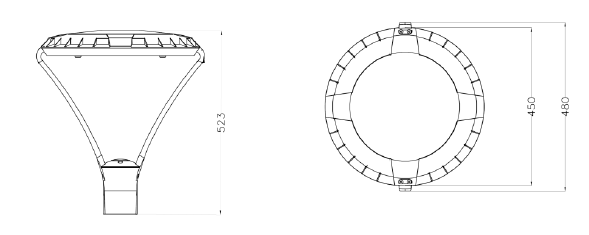 Wymagany wygląd oprawy Spełnia/Nie spełnia* +KT i próbki4OptykaBryła fotometryczna kształtowana za pomocą wielosoczewkowej matrycy LED. Każda z soczewek matrycy emituje taką samą krzywą światłości, a całkowity strumień oprawy jest sumą strumieni poszczególnych soczewek. System optyczny zgodny z normą PN-EN 12464-2 - Światło i oświetlenie - Oświetlenie miejsc pracy - Część 2: Miejsca pracy na zewnątrz lub równoważnego systemu odniesienia, zapewniający pełne ograniczenie światła niepożądanego.Spełniający normę o bezpieczeństwie fotobiologicznym PN-EN 62471 lub równoważnego systemu odniesienia. System optyczny IP66. Wartości wskaźnika udziału światła wysyłanego ku górze (ULOR) nie większa niż określona w Rozporządzeniu WE nr 245/2009Spełnia/Nie spełnia* +KT, obliczenia fotometryczne i próbki5Klasa ochrony 
przeciwporażeniowejII klasa ochrony p. porażeniowej zgodna z normą PN-EN 60529 - Stopnie ochrony zapewnianej przez obudowy lub równoważnym systemem odniesienia.Spełnia/Nie spełnia* +KT, certyfikat ENEC lub równoważny  i próbki6Stopień szczelności
oprawyMin. IP66Spełnia/Nie spełnia* +KT i próbki7Stopień odporności 
na uderzenia [J] 
systemu optycznegoMin. IK09Spełnia/Nie spełnia* +KT i próbki8Trwałość strumienia światła oprawy ulicznej o najniższej trwałości
spośród oferowanych opraw ulicznych,  mierzona parametrem L80B10  dla oprawy, potwierdzona raportem z badania LM80-08 zastosowanych źródeł światła LED dla najwyższej temperatury tc , wyliczona na okres prognozy, zgodnie z TM-21L80B10 - min. 100 000 h.Spełnia/Nie spełnia* +Sprawozdanie badania
źródeł światła LED LM-80-
08 zastosowanych w
oprawie dla temp. Ts (Tc) =
55°C oraz, 85°C, wraz z
prognozą zgodną ze
wzorem Memorandum
Technicznym TM 21, lub
inny dokument
równoważny.9ZasilanieNapięcie nominalne: 230 V ±10% – 50HzSpełnia/Nie spełnia* +KT i próbki10Ochrona przeciw przepięciowaPrzed zasilaczem oprawa posiada zabezpieczenie przed przepięciami 10kV. Spełnia/Nie spełnia* +KT i próbki11Temperatura barwowa źródeł światła4000K ±10%Spełnia/Nie spełnia* +KT i próbki12Wskaźnik oddawania barwCRI>70Spełnia/Nie spełnia* +KT i próbki13Układ zasilająco - sterującyUkład zasilający umożliwiający płynną regulację strumienia świetlnego, interfejs 0-10V lub DALI PF Współczynnik mocy (cos φ)≥0,98 dla mocy znamionowej, utrzymanie współczynnika mocy (cos φ) powyżej 0,95 przy sterowaniu oprawy w zakresie 0-100% mocy znamionowejSpełnia/Nie spełnia* +KT i próbki14Zakres temperatury pracyMin: -40°C do +40°CSpełnia/Nie spełnia* +KT i próbki15Skuteczność świetlna oprawymin. 140lm/W,KT, próbki i pliki fotometryczne15Oznakowanie oprawy oświetleniowej ulicznej ze względu na zgodność z normami europejskimi lub równoważnymi systemami odniesienia.Znak ENEC lub równoważnySpełnia/Nie spełnia* +Sprawozdanie z badań przeprowadzonych przez jednostkę oceniającą lub certyfikującą oznakowanie oferowanych opraw oświetleniowych znakiem ENEC lub znakiem równoważnym, lub
inny dokument równoważny sprawozdaniu z badań.16Gwarancja producenta
na oprawę oświetleniową
uliczną LED, tj.:
• na trwałość strumienia
światła oprawy
mierzoną parametrem
L80B10,
• na układ zasilający
w oprawie wraz z
parametrami
elektrycznymi zasilacza,
• na obudowę oprawy.Okres min. 7 lat.Spełnia/Nie spełnia* +OW